21.Барање 14-2605/1Поединечни доделени средства преку Министерството за труд и социјална политика до крајните корисници од буџетска ставка 463- Трансфери до невладини организации, во 2021 година (Табела 1)Поединечно доделени средства преку Министерството за труд и социјална политика до крајните корисници – невладини организации од друга буџетска ставка (различна од 463 – Трансфери до невладини организации) во 2021 година (по примерот на Табела 1). Одговор 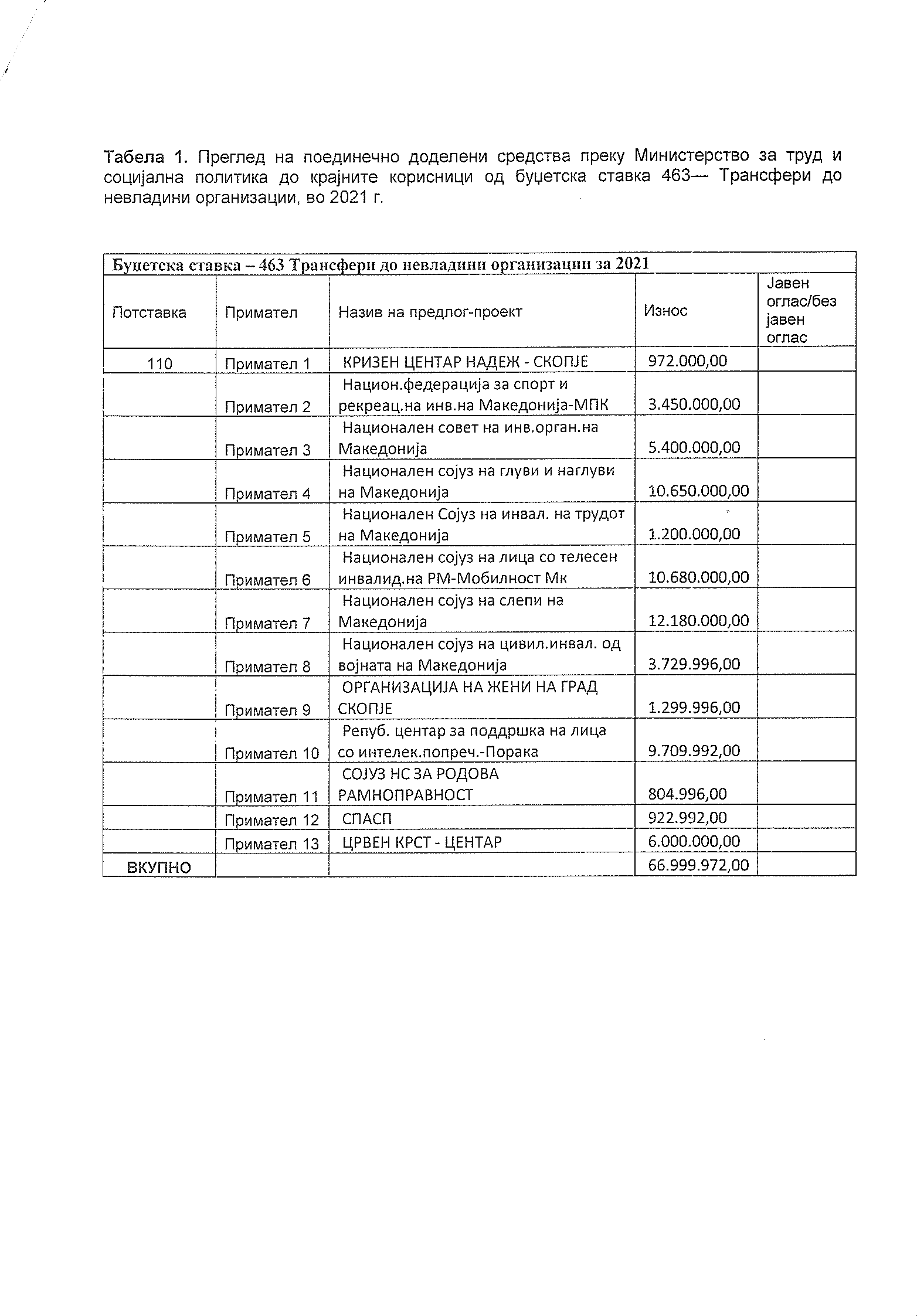 